Race Leys Infant School: History Skills Progression 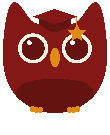 Race Leys Infant School: History Skills Progression  Race Leys Infant School 								History Long term plan- Visits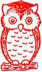 AreaSkillsEYFSYear 1Year 2 ChronologyPupils should develop an awareness of the past, using common words and phrases relating to the passing of timeI can sequence two events in their own life.I can talk about an event from my recent past and how I have changed.I can begin to recognise different times, e.g. seasons, days of the week and months.I can make a simple timeline of the seasons.I can sequence 3 events in my own life, noticing how I’ve changed. I can match artefacts to people of different ages. I can sequence 3 artefacts from different periods of time (starting to give reasons). I can sequence 3 events (starting to give reasons).I can label simple timelines with artefacts, people and pictures.I recognise that stories I hear may have happened a long time ago.I can sequence events or artefacts on a timeline, giving reasons for my orderI can sequence events about the life of a significant person.Label and make links between events on a timeline.ChronologyThey should use a wide vocabulary of everyday historical terms.I can use everyday words such as before, after, now, next, soon, day, week, month, season, artefactI can use everyday words and phrases such as old, new and a long time ago, now, later, past, present, yesterday, tomorrow, fact, fiction, artefactI can use phrases to make comparisons such as before I was born, when I was younger, before, after, past, present, then, now, source, significant, artefactsI can begin to understand the term ParliamentRange and Depth of historical knowledgeThey should know where the people and events they study fit within a chronological framework and identify similarities and differences between ways of life in different periods.I can begin to understand a range of different celebrations.I can recognise the difference between past and present in my own life.I can give a plausible explanation about what an artefact was used for in the past. I understand/can describe what a famous person did. I understand that we celebrate/commemorate certain events because of what happened many years ago.I can recognise the difference between past and present in others’ lives. I can describe a historical event that happened years ago.I can begin to recognise why events happened. I can identify the difference between old and new. Identify artefacts from the past, such as vinyl records. I can compare aspects of life for two significant people from two periods of time.I can compare pictures/photos of people in the past. I can recognise why an event happened and what happened as a result. I can explain how our local area was different in the pastI can recount the life of a significant person, what they did and why they did it (and what happened as a result).  I can identify differences between ways of life at different times. Interpretations of HistoryThey should understand some of the ways in which we find out about the past and identify different ways in which it is represented.I understand the difference between fact and fiction. I can compare two versions of a past event.I can begin to discuss the effectiveness of sources. Historical EnquiryThey should ask and answer questions, choosing and using parts of stories and other sources to show that they know and understand key features of events.I can use photos to  discuss what I did earlier in the year.I can ask questions about the past from artefacts or pictures.I can ask and answer questions about the past.  I can use pictures, stories, artefacts, books, videos, photos, internetI can research the life of a significant person from the past using different sourcesI can research about a significant event using different sources I can name at least two different ways they can find out about the past.Begin to discuss the effectiveness of sources.Pictures, stories, newspapers, artefacts, books, videos, documents,  internetContentEYFSEYFSYear 1Year 2 Changes within living memory. Where appropriate, these should be used to reveal aspects of change in national lifeChanges within living memory. Where appropriate, these should be used to reveal aspects of change in national lifeAll about MeTransportToysEvents beyond living memory that are significant nationally or globally [for example, the Great Fire of London, the first aeroplane flight or events commemorated through festivals or anniversaries]Events beyond living memory that are significant nationally or globally [for example, the Great Fire of London, the first aeroplane flight or events commemorated through festivals or anniversaries]Diwali, Christmas, Birthdays, Harvest, Easter, Bonfire Night, Chinese New YearThe Great Fire of LondonRemembrance DayThe Gunpowder PlotRemembrance DayThe lives of significant individuals in the past who have contributed to national and international achievements. Some should be used to compare aspects of life in different periods The lives of significant individuals in the past who have contributed to national and international achievements. Some should be used to compare aspects of life in different periods -Samuel PepysJames StarleyExplorers: Christopher Columbus, Ernest Shackleton, Felicity AstonMedicine: Mary Seacole, Florence Nightingale and Edith CavellSignificant historical events, people and places in their own locality.Significant historical events, people and places in their own locality.-Our SchoolKenilworth and Warwick castles EYFSYear 1Year 2 Great Fire of London Fire visitGuy Fawkes theatre companyLocal area visit- Nicholas Chamberlaine, AlmshousesSchool experience day